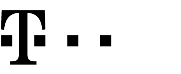 Odvolání výpovědi Účastnické smlouvy - IČZákaznické centrum - Business800 73 73 33business@t-mobile.cz
www.t-mobile.czZákaznické centrum - Business800 73 73 33business@t-mobile.cz
www.t-mobile.czZákaznická smlouvaTelefonní číslo/ID službyÚčastnická smlouvaÚčastníkObchodní firmaJméno, příjmení, titulIČDatum narozeníZastoupenýJméno, příjmení, titulDatum narozeníTímto odvolávám svou výpověď Účastnické smlouvy ze dne       a zavazuji se splnit závazek plynoucí 
z Účastnické smlouvy specifikované výše.Tímto odvolávám svou výpověď Účastnické smlouvy ze dne       a zavazuji se splnit závazek plynoucí 
z Účastnické smlouvy specifikované výše.Tímto odvolávám svou výpověď Účastnické smlouvy ze dne       a zavazuji se splnit závazek plynoucí 
z Účastnické smlouvy specifikované výše.Tímto odvolávám svou výpověď Účastnické smlouvy ze dne       a zavazuji se splnit závazek plynoucí 
z Účastnické smlouvy specifikované výše.PodpisyDne      Dne      Za T-Mobile přijal dne:      Za T-Mobile přijal dne:      Účastník		T-MobileÚčastník		T-MobileÚčastník		T-MobileÚčastník		T-Mobile